Markt der MöglichkeitenAm Samstag, den 13.05.2017, fand zum zweiten Mal der Markt der Möglichkeiten bei uns in der Belve statt. Hier waren verschiedene Einrichtungen, die für unsere Schüler und Schülerinnen eine nachschulische Perspektive bieten, zu Gast. Eltern, Schüler und Schülerinnen hatten die Möglichkeit mit Vertretern verschiedener Berufskollegs, Berufsbildungswerken, Anbietern für verschiedene berufsvorbereitende Maßnahmen und Vertretern der verschiedenen Werkstätten für Behinderte ins Gespräch zu kommen und Informationsmaterial zu erhalten. Auch eine Vertreterin von KoKoBe, die betreute Wohnmöglichkeiten und Freizeitangebote aufzeigt, stand für Gespräche zur Verfügung. Und natürlich war auch Herr Schmitt, unser Ansprechpartner vom IfD, mit einem Stand neben unserem BOB (Berufsorientierungsbüro) anwesend und beantwortete viele, viele Fragen.Der Blaue Blitz sorgte mit Kaffee, Tee und Kaltgetränken sowie belegten Brötchen, Suppe und Kuchen für das leibliche Wohl. Dieses Angebot wurde sowohl von den Besuchern als auch von den Ausstellern gerne in Anspruch genommen. Es war eine rundum gelungene Veranstaltung, was die Rückmeldungen der Aussteller und der Besucher (s.u.) durchweg bestätigt haben. Wir freuen uns auf den nächsten Markt der Möglichkeiten in zwei Jahren! 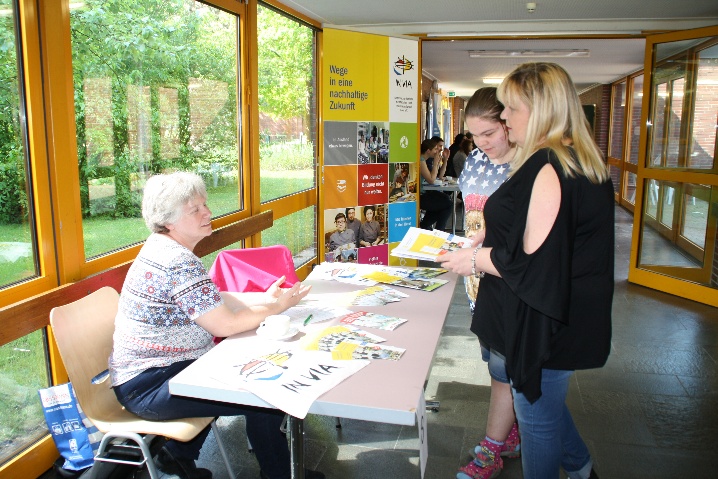 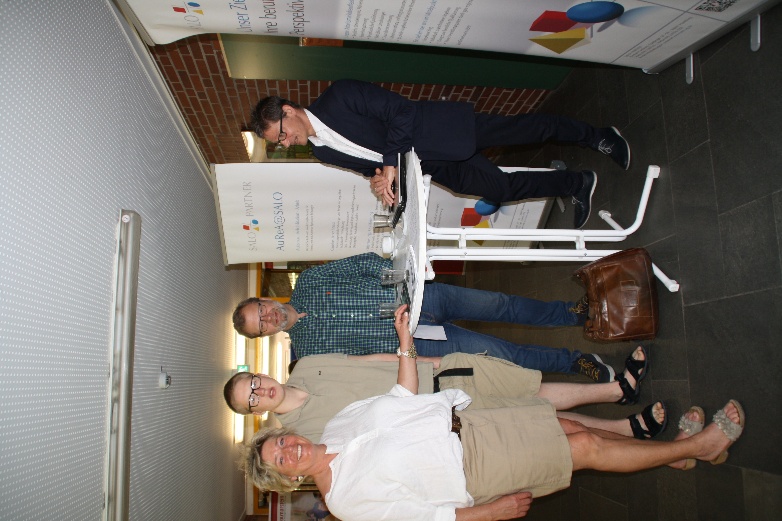 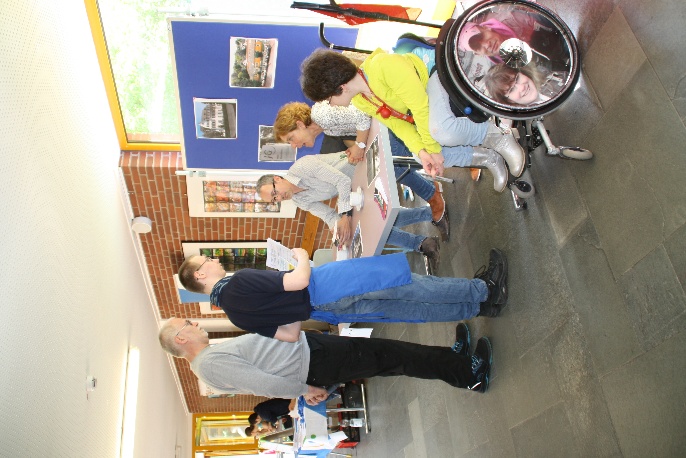 Besucher- und Aussteller- FeedbackMarkt der Möglichkeiten